Zenový koán„Setkal jsem se v Himálajích se svatým mužem, který dokáže vidět do budoucnosti a cvičí své žáky, aby to uměli také.“ vypravoval s velkým zaujetím jeden mladý muž.
„To umí každý!” řekl zenový mistr znuděně a dodal: „Moje cesta je daleko těžší.”
„A jaká je?“ dotazoval se zvědavě mladý muž.
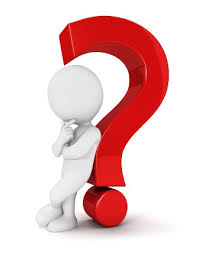 „Přivádím lidi k tomu, aby viděli přítomnost.“ odpověděl mistr.